Организационная информацияОрганизационная информацияАвторы образовательного мероприятияМусина Нина Михайловна, учитель географии высшей квалификационной категории, заместитель директора по научной работе МБОУ СШ №43.Калашник Нелли Николаевна, учитель английского языка высшей квалификационной категории МБОУ СШ №43 Группа, количество человек15 челПродолжительность мероприятияОбщая продолжительность семинара 1час20 мин.Методическая информацияМетодическая информацияХарактеристика группыУчителя образовательного учрежденияЦели мероприятия Освоение и внедрение в практику работы учителей школы системы формирующего оценивания, как условие формирования метапредметных умений обучающихся.Задачи мероприятияИзучить техники формирующего оценивания  по этапам урока Классифицировать техники  формирующего оценивания  по таксономии БлумаИзучить технику формирующего оценивания «рубрика» Знания, умения, навыки, которые актуализируют/приобретут/закрепят участники в ходе мероприятияАктуализируют знания  требований ФГОС по формированию метапредметных умений обучающихсяСформируют умение создавать «рубрику» Совершенствуют умение критического мышления при изучении новой информации Совершенствуют навыки сотрудничества и взаимодействия  при создании нового продуктаМатериал, подлежащий усвоению, актуализации, закреплениюПонятие техник формирующего оценивания  по этапам урокаТехники формирующего оценивания по таксономии БлумаТехнологию создания «рубрика»Технику формирования целеполагания  образовательной деятельности по разным уровням мыслительной деятельности по таксономии Блума.Способы проведения рефлексии образовательного мероприятия.Структура технологии педагогической мастерской построения знаний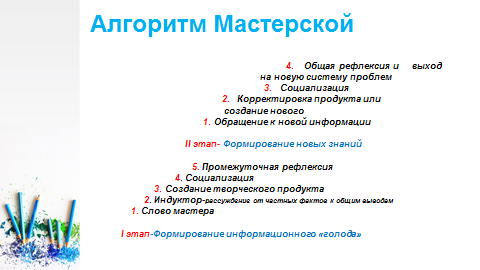 Структура технологии педагогической мастерской построения знанийСтруктура технологии педагогической мастерской построения знаний                                       Мастерская 2 (продолжение)I этап – обращение к информации мастерской №1 и переход на решение задач для построения нового знания                                       Мастерская 2 (продолжение)I этап – обращение к информации мастерской №1 и переход на решение задач для построения нового знания                                       Мастерская 2 (продолжение)I этап – обращение к информации мастерской №1 и переход на решение задач для построения нового знания                                                                      Содержание                                                                      СодержаниеСлово мастера(проблемное изложение вопроса) Стандарт преподавательских умений на уроке Стандарт преподавательских умений на урокеИндукторЗадание. Что надо изменить, для того чтобы успешно перейти к новой системе оценивания? Дополните схему.Требования ФГОС по оцениванию метапредметных компетенцийЗадание. Что надо изменить, для того чтобы успешно перейти к новой системе оценивания? Дополните схему.Требования ФГОС по оцениванию метапредметных компетенцийСоздание первичного продукта на основе знаний мастерской 1Анализвыполнения домашнего задания              «дорожная карта»A good learner learns to be independent or learns to learn  with his colleagues –Хороший ученик тот, кто учится быть независимым или учится обучаться вместе с другими.Формирование субъект-субъектных отношений в процессе обучения.Примеры дорожных картЧто дал опыт применения………Основная цель формирующего оценивания – мотивировать учащегося на дальнейшее обучение через планирование целей и путей их достижения.7 стратегий формирующего оценивания обучающихся или что должен знать ученик и что должен сделать учительЗнать конечную цельПредоставить  ясную и понятную цель изучения темыПривести примеры или модели слабых и сильных работЗнать на каком этапе освоения темы находятся Организовать  систематическую описательную обратную связьОбучить учащихся постановке цели и само оцениваниюЗнать, как закрыть пробелРазрабатывать уроки, направленные на отработку конкретного пробела Обучать сфокусированному повторению!Вовлекать обучающихся к саморефлексии и  рефлексии самого процесса обучения и умению делиться опытомA good learner learns to be independent or learns to learn  with his colleagues –Хороший ученик тот, кто учится быть независимым или учится обучаться вместе с другими.Формирование субъект-субъектных отношений в процессе обучения.Примеры дорожных картЧто дал опыт применения………Основная цель формирующего оценивания – мотивировать учащегося на дальнейшее обучение через планирование целей и путей их достижения.7 стратегий формирующего оценивания обучающихся или что должен знать ученик и что должен сделать учительЗнать конечную цельПредоставить  ясную и понятную цель изучения темыПривести примеры или модели слабых и сильных работЗнать на каком этапе освоения темы находятся Организовать  систематическую описательную обратную связьОбучить учащихся постановке цели и само оцениваниюЗнать, как закрыть пробелРазрабатывать уроки, направленные на отработку конкретного пробела Обучать сфокусированному повторению!Вовлекать обучающихся к саморефлексии и  рефлексии самого процесса обучения и умению делиться опытомАнализвыполнения домашнего задания«техники формирующего оценивания»Задание 1.•	Соотнести  техники формирующего оценивания  по этапам урока. Какие техники были использованы? Что дало?Задание 2.•	Классифицировать техники  формирующего оценивания  по таксономии БлумаОценивание знания, воспоминания, пониманияОценивание умений примененияОценивание умений анализировать и критически мыслитьОценивание умений синтезировать и  создавать продуктЗадание 1.•	Соотнести  техники формирующего оценивания  по этапам урока. Какие техники были использованы? Что дало?Задание 2.•	Классифицировать техники  формирующего оценивания  по таксономии БлумаОценивание знания, воспоминания, пониманияОценивание умений примененияОценивание умений анализировать и критически мыслитьОценивание умений синтезировать и  создавать продукт5. 1 Социализация  Участники представляют результат   Участники представляют результат 5.2  Из опыта работыПредставить изученные и апробированные техники по таксономи Рассказать о техниках, которые были использованы в практике работыСовместно выбрать приоритетные ( дорожная карта, рубрика, ментальная карта, описательная обратная связь) Техники по оцениванию по таксономии Блума •	Оценивание знания , воспоминания, понимания Облако слов, Одноминутное Эссе (ответ на вопрос), 3-2-1 ( что нового узнал, что интересное , и вопрос который хочу задать), SOS (утверждение,  мнение, аргумент) •	Оценивание умений примененияПрямое перефразирование, карточки применения, создание вопросов для теста, рубрика,  «Кому нужна моя помощь?» «Можно задать вопрос?»  Интервью (работа в группах)•	Оценивание умений анализировать и критически мыслитьЗа и против,  SOS(утверждение,  мнение, аргумент),  «У меня есть вопрос , У кого есть ответ?» ментальные карта, «сортировка», Final before the Final – «Своя игра»•	Оценивание умений синтезировать и  создавать продукт Итог в одном предложении,  ментальная карта,  создание тестов, «Чей ответ верен?»«Кто? Делает? Что? Кому? Как? Почему? Где? Когда?»Рассказать о техниках, которые были использованы в практике работыСовместно выбрать приоритетные ( дорожная карта, рубрика, ментальная карта, описательная обратная связь) Техники по оцениванию по таксономии Блума •	Оценивание знания , воспоминания, понимания Облако слов, Одноминутное Эссе (ответ на вопрос), 3-2-1 ( что нового узнал, что интересное , и вопрос который хочу задать), SOS (утверждение,  мнение, аргумент) •	Оценивание умений примененияПрямое перефразирование, карточки применения, создание вопросов для теста, рубрика,  «Кому нужна моя помощь?» «Можно задать вопрос?»  Интервью (работа в группах)•	Оценивание умений анализировать и критически мыслитьЗа и против,  SOS(утверждение,  мнение, аргумент),  «У меня есть вопрос , У кого есть ответ?» ментальные карта, «сортировка», Final before the Final – «Своя игра»•	Оценивание умений синтезировать и  создавать продукт Итог в одном предложении,  ментальная карта,  создание тестов, «Чей ответ верен?»«Кто? Делает? Что? Кому? Как? Почему? Где? Когда?»Целеполагание и определение ожиданийЦель нашего семинара•	Соотнести  техники формирующего оценивания  по этапам урока •	Классифицировать техники  формирующего оценивания  по таксономии Блума•	Изучить технику формирующего оценивания «рубрика»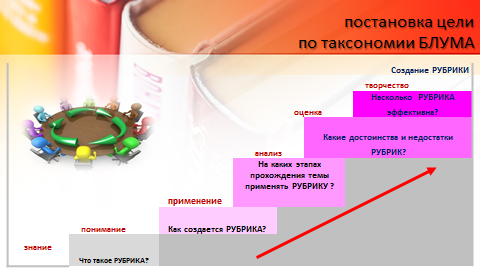 Цель нашего семинара•	Соотнести  техники формирующего оценивания  по этапам урока •	Классифицировать техники  формирующего оценивания  по таксономии Блума•	Изучить технику формирующего оценивания «рубрика» Социализация  Участники представляют результат «Вопросы целеполагания по таксономии»  Участники представляют результат «Вопросы целеполагания по таксономии»II  этап – обращение к новой информации и построение знанияII  этап – обращение к новой информации и построение знанияII  этап – обращение к новой информации и построение знания8.1 Слово мастераИзучение новой информации«техника формирующего оценивания – рубрика»8.1 Слово мастераИзучение новой информации«техника формирующего оценивания – рубрика»Академические рубрики | Матрицы для оценивания знанийВ Средние века латинским словом «rubrica» (красная охра, красная краска) называли заголовки законов или сакральных текстов на манускриптах, потому что эти фрагменты выделялись красным цветом. В середине 1990-х годов слово «рубрика» стали использовать в образовании для обозначения таблиц с критериями оценки знаний обучаемых. Такая матрица содержит :(1) перечень критериев, (2) уровни оценивания  (Образцовый- Качественный- Адекватный- Нуждается в улучшении)(3) конкретное описание критериев по каждому из уровней.8.2.	Из опыта работы по внедрению «рубрики»  в практику  работы8.2.	Из опыта работы по внедрению «рубрики»  в практику  работыПРИМЕРНАЯ ОСНОВНАЯ ОБРАЗОВАТЕЛЬНАЯ ПРОГРАММА ОСНОВНОГО ОБЩЕГО ОБРАЗОВАНИЯовладение обучающимися основами читательской компетенции:• систематизировать, сопоставлять, анализировать, обобщать и интерпретировать информацию, содержащуюся в готовых информационных объектах;• выделять главную и избыточную информацию, выполнять смысловое свёртывание выделенных фактов, мыслей; представлять информацию в сжатой словесной форме (в виде плана или тезисов) и в наглядно-символической форме (в виде таблиц, графических схем и диаграмм, карт понятий — концептуальных диаграмм, опорных конспектов);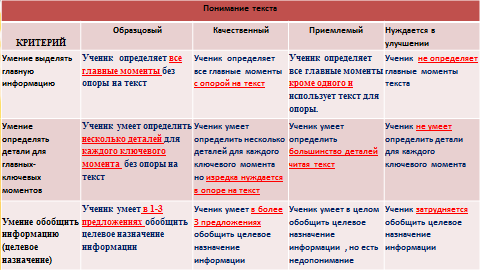 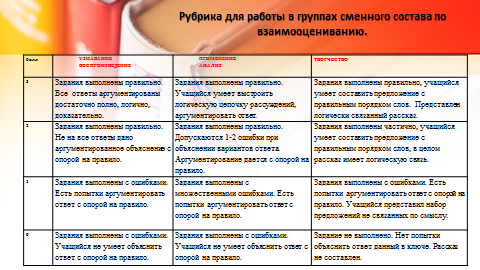 8.3. Из опыта работыОтличие «рубрик» от «критериальное оценивание»8.3. Из опыта работыОтличие «рубрик» от «критериальное оценивание»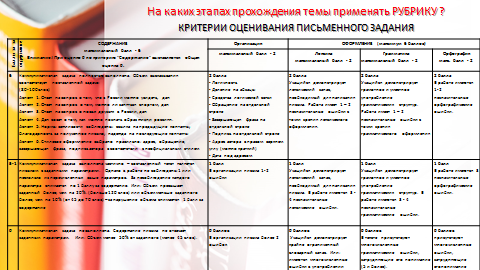 8.4 Слово мастера8.4 Слово мастераИзучите, пожалуйста предложенные Вам  «рубрики» и составьте аргументов «за и против» = «достоинств и недостатков» использования рубрик в образовательном процессе.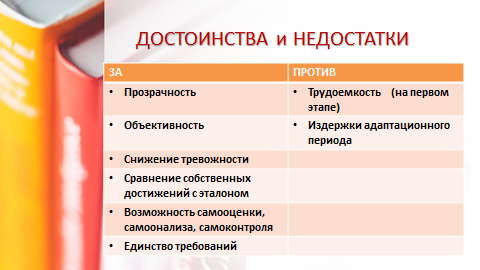 ФУНКЦИИ РУБРИК ( подвести итог кратко)Прозрачность. Академические рубрики заранее содержат конкретный список условий, требований, ожиданий преподавателя от учеников по поводу выполнения ими конкретного задания. Приступая к сочинению, презентации, устному выступлению, групповому проекту, полевой работе и т.п., ученик имеет возможность сразу ознакомиться с критериями, по которым его будут оценивать. Прозрачность помогает учителю и ученику говорить на равных, без намёков, помогает снять стресс у особо мнительных учеников по поводу предстоящей работы.Самооценка. Ученик может выбрать уровень в рубрике, к которому он хочет стремиться при выполнении задания, а также ожидать, что при выполнении всех условий и требований по данному уровню он может ожидать соответствующую отметку. Ученик осознаёт, что на нём самом лежит ответственность за свой результат и свою отметку.Обратная связь ученику. Рубрики своевременно предоставляют ученикам подробную обратную связь относительно конкретного задания не только после того, как задание сделано, но и в процессе выполнения задания. Рубрика может улучшить работу ученика на полпути. Рубрика намечает пробелы и слабые стороны, которые надо поправить, а также показывает сильные стороны, которые требует меньших затрат времени. Рубрика устанавливает стандарты, но не убивает творческое начало.Обратная связь учителю. Рубрики показывают, достигли ли ученики заранее сформулированных обучающих задач. Рубрики также показывают учителю после задания (или даже целого курса), где ученики столкнулись с наибольшими трудностями и как можно в будущем эти трудности предотвратить (сделать памятки, подробней объяснить, больше потренироваться на уроке и т.д.).Оценка выполненной работы. Рубрику можно использовать при выставлении отметки и использовать как средство диалога с учеником, если тот вдруг будет не согласен со своим баллом. Рубрика становится «общим местом», от которого можно оттолкнуться при обсуждении результата. С помощью рубрики немая отметка превращается из цифры в живое повествование.Снижение предвзятости и субъективности. Рубрика значительно снижает предвзятость учителя к работе ученика («Да что Иванов мог сделать? Как всегда, на тройку и не больше»). Если Иванов выполнил критерии на высшем уровене, он заслуживает высокой отметки. И наоборот, если отличник схалтурил, это также отражается на его отметке. Рубрика снижает предвзятость ученика к учителю («Марья Иванна любит Сидорову, а меня нет, потому ей 10, а мне 6»). Нет, Марья Иванна выложила все свои карты на стол ещё перед тем, как ученики приступили к заданию. Рубрика создаёт объективность и честность в отметках.8.5 Слово мастера8.5 Слово мастераКритерий - ожидаемый результат обучения, а оценивание по любому критерию - это определение степени приближения ученика к этому результатуРубрика – Критерий – ДескрипторРубрики показывают, зачем ребенок учится Критерии показывают, чему он должен научиться Дескрипторы показывают, как он это сможет достичь наилучшего результатаИспользование РУБРИКИ — это высокий уровень предоставления каждому ученику обратной связи, который говорит гораздо больше простой оценки, выраженной числом или буквой.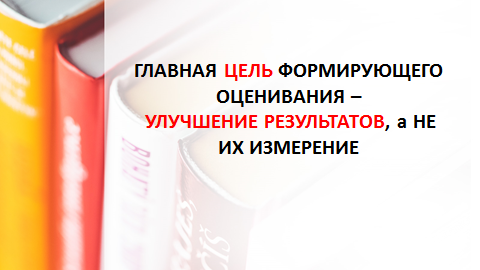 Домашнее задание Домашнее задание Создание рубрик по изучаемой теме     10.  Слово мастераОбщая рефлексия и выход на решение новых проблем       10.  Слово мастераОбщая рефлексия и выход на решение новых проблем  Цель  обучения : Формирование метапредметных умений ОПРЕДЕЛЯЕТ процесс  урока,  методы  и  средства  обучения  и оценивания. Согласно исследованиям, совершенствование обучения через оценивание зависит от пяти ключевых факторов: 1. Обеспечение учителем эффективной обратной связи. 2. Активное участие учащихся в процессе учения.3. Корректировка процесса обучения с учетом результатов оценивания. 4. Признание влияния оценивания на мотивацию и самоуважение учащихся. 5. Умение учащихся оценивать свои знания самостоятельно.Как вы считаете, чему должен быть посвящен следующий семинар?(ВЫХОД НА НОВУЮ СИСТЕМУ ПРОБЛЕМ)- Создание системы оценивания метапредметных результатов школыСпасибо за работу!ЛитератураЛитератураДОБАВИТЬ